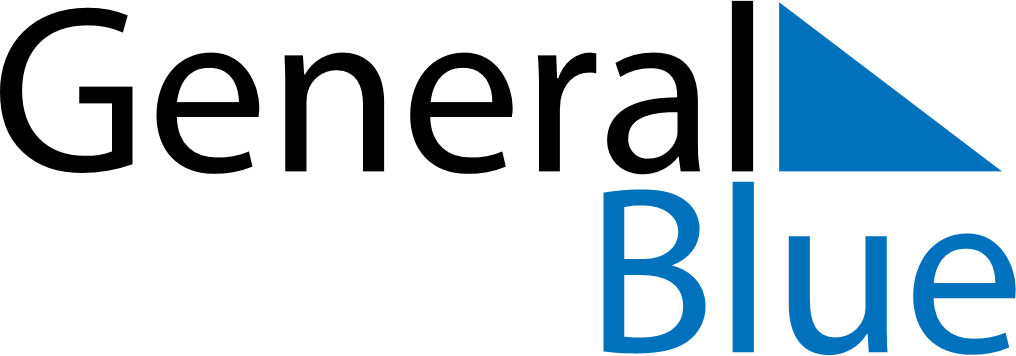 April 2025April 2025April 2025MozambiqueMozambiqueSundayMondayTuesdayWednesdayThursdayFridaySaturday123456789101112Women’s Day131415161718192021222324252627282930